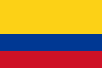 PENSIÓN PARA PAREJA DEL MISMO SEXOCorte Constitucional de ColombiaSentencia T-716/11Fecha: 22/09/2011Antecedentes 1.1. El ciudadano Pedro, quien manifiesta haber ostentando la condición de compañero permanente del fallecido Álvaro, solicitó al Instituto de Seguros Sociales el reconocimiento y pago de la pensión de sobrevivientes, en razón que su pareja ostentaba la condición de pensionado al momento del deceso.La seccional Cundinamarca y Distrito Capital del Instituto, mediante Resolución 036485 del 5 de Agosto de 2009, negó la prestación, por lo cual el actor formuló los recursos de vía gubernativa.  A través de Resolución 021826 del 23 de julio de 2010, fue resuelta la reposición, confirmándose el acto atacado.  De acuerdo con el asesor de la Gerencia Seccional del Instituto, las directrices internas de esa entidad, señaladas para el efecto en memorando de la Gerencia Nacional de Atención al Pensionado, eran claras en determinar que la procedencia de las solicitudes de pensión de sobrevivientes de parejas del mismo sexo solo resultaban procedentes cuando el fallecimiento del causante hubiera acaecido con posterioridad a la ejecutoria de la sentencia C-336 de 2008, fallo que en su criterio reconoció la posibilidad jurídica de esa prestación para dichas parejas.  Como el ciudadano Álvaro falleció el 10 de mayo de 2008 y la citada sentencia quedó en firme el 12 de junio del mismo año, no había lugar al reconocimiento de la pensión.1.2. En cuanto a la apelación, el Instituto, en Resolución 05377 del 17 de enero de 2011 confirmó el acto administrativo recurrido.  Para ello, utilizó idéntico argumento al expresado en el acto que negó la reposición.1.3.  El 4 de marzo de 2011 y a través de apoderada judicial, el ciudadano Pedro  presentó acción de tutela contra el Instituto de Seguros Sociales, al considerar que la negativa en el reconocimiento y pago de la pensión de sobrevivientes vulnera sus derechos constitucionales a la dignidad humana, el libre desarrollo de la personalidad, la honra, la igualdad, el mínimo vital y la seguridad social.  Señala que tiene 57 años de edad, convivió 28 años con el causante y nunca se desempeñó laboralmente, en tanto se dedicó a las tareas del hogar, por lo que dependía económicamente del causante.  Por esta razón, carece de los recursos materiales necesarios para su subsistencia, al punto que se ha mantenido luego de la muerte de su pareja gracias a la caridad de algunos amigos.  Las condiciones anotadas demuestran, a su juicio, que la ausencia de la prestación lo deja ante la inminencia de un perjuicio irremediable, en las condiciones que para el efecto señala la jurisprudencia constitucional.  Así, no resulta razonable hacer uso de las herramientas judiciales ordinarias, aplicables luego de haber agotado la vía gubernativa, pues por sus condiciones personales no se muestran aptas para conjurar la vulneración de sus derechos.  Estas condiciones fácticas, a su vez, hacen que el caso del actor se encuadre dentro de los presupuestos que ha admitido la Corte para la procedencia de la acción de tutela para el pago de pensiones.Indica, del mismo modo, que la decisión adoptada por el Instituto es incompatible con las reglas jurisprudenciales que la Corte ha previsto en materia de pensión de sobrevivientes de parejas del mismo sexo.  Resalta que la sentencia T-051/10 determinó, con efectos inter comunis, que la fecha de fallecimiento del causante, de cara a la ejecutoria de la sentencia C-336/08, no era un factor dirimente para el reconocimiento de la prestación, de modo que no resulta válido, desde la perspectiva constitucional, que la entidad accionada hiciera una exigencia en ese sentido.SentenciaPRIMERO: REVOCAR las sentencias proferidas el 18 de marzo de 2011 por el Juzgado Décimo Civil del Circuito de Bogotá, y el 29 de abril del mismo años por la Sala Civil del Tribunal Superior de la misma ciudad, que resolvieron la acción de tutela interpuesta por Pedro contra el Instituto de Seguros Sociales.SEGUNDO: REVOCAR las sentencias emitidas el 18 de marzo de 2011 por el  Juzgado Quinto Civil del Circuito de Neiva, y el 17 de mayo del mismo año por la Sala Civil Familia Laboral del Tribunal Superior del mismo distrito judicial, que decidieron acerca de la acción de tutela formulada por Luisa contra la Caja Nacional de Previsión Social - Cajanal, en liquidación.TERCERO: CONCEDER la tutela de los derechos a la igualdad y el debido proceso administrativo de los ciudadanos Pedro y Luisa. CUARTO:  ORDENAR al representante legal del Instituto de Seguros Sociales – Pensiones, que en el término de cuarenta y ocho (48) horas, contadas a partir de la notificación de esta sentencia, proceda a reconocer y pagar a favor del ciudadano Pedro, la pensión de sobrevivientes por él solicitada.  Ello bajo el cumplimiento de las reglas previstas en el ordenamiento jurídico para la procedencia de esa prestación, normas cuya implicación no podrá incorporar tratamientos diferenciados, requisitos adicionales u otro tipo de exigencias para la pareja del mismo sexo del causante pensionado o afiliado, que no resulten predicables de los peticionarios que conformaron uniones maritales con personas de diferente sexo. Esta orden permanecerá hasta tanto la jurisdicción laboral ordinaria resuelva, de manera definitiva, acerca de la legalidad de los actos administrativos que negaron el reconocimiento y pago de la pensión de sobrevivientes solicitada por el ciudadano Pedro.  Con este fin, el actor deberá promover la acción judicial correspondiente dentro de los cuatro (4) meses siguientes a la notificación de esta providencia. En caso que el ciudadano Pedro omita el ejercicio de dicha acción en el término previsto, cesarán los efectos de esta sentencia, de conformidad con lo estipulado en el artículo 8º del Decreto 2591 de 1991.QUINTO: ORDENAR al representante legal de la Caja Nacional de Previsión Social - Cajanal, en liquidación, que en el término de cuarenta y ocho (48) horas, contadas a partir de la notificación de esta sentencia, proceda a reconocer y pagar a favor de la ciudadana Luisa, la pensión de sobrevivientes por ella solicitada.  Ello bajo el cumplimiento de las reglas previstas en el ordenamiento jurídico para la procedencia de esa prestación, normas cuya aplicación no podrá incorporar tratamientos diferenciados, requisitos adicionales u otro tipo de exigencias para la pareja del mismo sexo del causante pensionado o afiliado, que no resulten predicables de los peticionarios que conformaron uniones maritales con personas de diferente sexo. Esta orden permanecerá hasta tanto la jurisdicción laboral ordinaria resuelva, de manera definitiva, acerca de la legalidad de los actos administrativos que negaron el reconocimiento y pago de la pensión de sobrevivientes solicitada por la ciudadana Luisa.  Con este fin, la actora deberá promover la acción judicial correspondiente dentro de los cuatro (4) meses siguientes a la notificación de esta providencia. En caso que la ciudadana Luisa omita el ejercicio de dicha acción en el término previsto, cesarán los efectos de esta sentencia, de conformidad con lo estipulado en el artículo 8º del Decreto 2591 de 1991.